УКРАЇНАПОЧАЇВСЬКА  МІСЬКА  РАДАВИКОНАВЧИЙ КОМІТЕТР І Ш Е Н Н Явід      березня2021 року                                                        №проектПро   присвоєння  адресного номераоб'єкту будівництва, який належитьгр. Щербюку А.П.        З метою впорядкування нумерації об’єктів нерухомості в м. Почаїв, створення умов володіння, користування та розпорядження цими об’єктами ,  їх власниками та користувачами, керуючись  Законом України «Про місцеве самоврядування в Україні »,постановою Кабінету Міністрів України від 27 березня 2019 року № 367 «Тимчасовий порядок реалізації експериментального проекту з присвоєння адрес об’єктам будівництва та об’єктам нерухомого майна», Положенням про порядок присвоєння та зміни адресних номерів об’єктів нерухомості розташованих на території Почаївської міської ОТГ, затвердженого рішенням сесії Почаївської міської ради № 548 від 31.10.2016 року та  розглянувши заяву гр. Щербюка Андрія Павловича, виконавчий комітет  міської  радиВ и р і ш и в: Присвоїти  об’єкту будівництва (земельна ділянка кадастровий номер - 6123410500:02:001:1730),    який    належить гр. Щербюку Андрію Павловичу   адресний  номер  «36»  по   вул. Ясна  в    м. Почаїв. Рекомендувати  Кременецькому    РК БТІ   внести   зміни    в       адресне     господарство  по вул. Яснав м. Почаїв   у    відповідності до п.1    даного рішення.Лівінюк В.П.Бондар Г.В.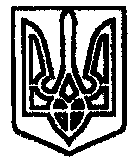 